ПроектО внесении изменения в Административный регламент предоставления государственной услуги по выдаче разрешения на использование земель или земельного участка, которые находятся в государственной собственности, без предоставления земельных участков и установления сервитута, публичного сервитута, утвержденном приказом Министерства земельных и имущественных отношений Республики Татарстан от 30.09.2022                 № 584-пр «Об утверждении Административного регламента предоставления государственной услуги по выдаче разрешения на использование земель или земельного участка, которые находятся в государственной собственности, без предоставления земельных участков и установления сервитута, публичного сервитута»П р и к а з ы в а ю:Внести в Административный регламент предоставления государственной услуги по выдаче разрешения на использование земель или земельного участка, которые находятся в государственной собственности, без предоставления земельных участков и установления сервитута, публичного сервитута, утвержденном приказом Министерства земельных и имущественных отношений Республики Татарстан от 30.09.2022 584-пр                    «Об утверждении Административного регламента предоставления государственной услуги по выдаче разрешения на использование земель или земельного участка, которые находятся в государственной собственности, без предоставления земельных участков и установления сервитута, публичного сервитута» (с изменениями, внесенными приказом Министерства земельных и имущественных отношений Республики Татарстан от 22.05.2023 № 340-пр), изменение, исключив в подпункте 8 пункта 2.8.2 слова «пунктов проката велосипедов, роликов, самокатов и другого спортивного инвентаря, для размещения которых не требуется разрешения на строительство, а также велопарковок».Министр                                                                                          Ф.А.АглиуллинМИНИСТЕРСТВО ЗЕМЕЛЬНЫХ И ИМУЩЕСТВЕННЫХ ОТНОШЕНИЙ 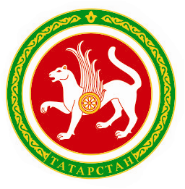 РЕСПУБЛИКИ ТАТАРСТАНТАТАРСТАН РЕСПУБЛИКАСЫНЫҢ  ҖИР ҺӘМ МӨЛКӘТ МӨНӘСӘБӘТЛӘРЕ МИНИСТРЛЫГЫПРИКАЗ_____________г.КазаньБОЕРЫК№ _______